EXPRESSIONS OF INTEREST FORM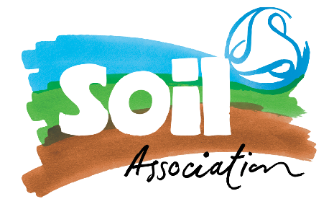 Slack House Farm Gilsland Brampton Cumbria CA8 7DBNAME: ……………………………………………………………………………………………………………………………………………….    ADDRESS:  ………………………………………………………………………………………………………………………………………….……………………………………………………………………………………………………………………………………………………………………………………………………………………………………………………………………………………………………E MAILTEL NUMBERMOBILE NUMBER  DETAILS OF EXISTING FARMING BUSINESS /ENTERPRISES ………………………………………………………………………………………………………………………………………………………………………………………………………………………………………………………………………………………………………………………………………………………………………………………………………………………………DETAILS OF EXPERIENCE / QUALIFICATIONS ………………………………………………………………………………………………………………………………………………………………………………………………………………………………………………………………………………………………………………………………………………………………………………………………………………………………PROPOSALS/ IDEAS FOR SLACK HOUSE FARM……………………………………………………………………………………………………………………………………………………………………………………………………………………………………………………………………………………………………………………………………………………………………………………………………………………………….Continue on separate sheet as necessary and please respond by 28th February 2022 to sue.steer@3drural.co.uk3D Rural Surveyors Ltd Upper Norncott Farm Heath Craven Arms Shropshire SY7 9DS Tel 07729 927777